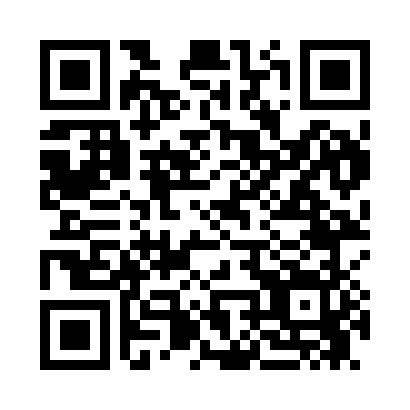 Prayer times for Bingo, Maine, USAMon 1 Jul 2024 - Wed 31 Jul 2024High Latitude Method: Angle Based RulePrayer Calculation Method: Islamic Society of North AmericaAsar Calculation Method: ShafiPrayer times provided by https://www.salahtimes.comDateDayFajrSunriseDhuhrAsrMaghribIsha1Mon2:504:4712:354:448:2210:192Tue2:514:4712:354:448:2210:193Wed2:524:4812:354:448:2210:184Thu2:534:4912:354:448:2210:175Fri2:544:4912:354:448:2110:176Sat2:554:5012:364:448:2110:167Sun2:564:5112:364:448:2010:158Mon2:574:5212:364:448:2010:149Tue2:594:5212:364:448:1910:1310Wed3:004:5312:364:448:1910:1211Thu3:014:5412:364:448:1810:1112Fri3:034:5512:364:448:1810:0913Sat3:044:5612:374:448:1710:0814Sun3:064:5712:374:448:1610:0715Mon3:074:5812:374:448:1510:0616Tue3:094:5912:374:448:1510:0417Wed3:105:0012:374:438:1410:0318Thu3:125:0112:374:438:1310:0219Fri3:135:0212:374:438:1210:0020Sat3:155:0312:374:438:119:5921Sun3:175:0412:374:428:109:5722Mon3:185:0512:374:428:099:5523Tue3:205:0612:374:428:089:5424Wed3:225:0712:374:418:079:5225Thu3:235:0812:374:418:069:5026Fri3:255:0912:374:418:059:4927Sat3:275:1012:374:408:049:4728Sun3:285:1112:374:408:039:4529Mon3:305:1212:374:398:019:4330Tue3:325:1312:374:398:009:4231Wed3:345:1512:374:397:599:40